Составила учитель ГКОУ С(К)ОШИ Оренбургской области Новосергиевского района с.Покровка Тюмикова О.И.Внеклассное мероприятие «Конкурс загадок о зиме». Цели: - развивать сообразительность, любознательность пытливость у детей, интерес к родному языку, - учить мыслить, сопоставлять предметы и явления, - учить поэтическому видению мира.- развивать речь детей, расширению их кругозора. - внести  дух состязательности, остроумия, находчивости.  Оборудование: «снежинки», снеговик и снежная баба из бумаги, картинки зимующих птиц, коньки зимних предметов , презентация о зимних видах спорта, ребусы.Загадка - вид устного народного творчества. Это замысловатый вопрос или иносказание, требующее ответа. Загадка не называет предмет прямо и обязательно имеет отгадку.Загадки выражены в краткой или занимательной форме, чаще всего в стихотворной. Некоторые загадки построены по способу замещения одного предмета другим. Но есть загадки, основанные на простом сообщении свойств, качеств неназванного предмета.Ход мероприятия:Зимой весь растительный мир засыпает. Многие животные впадают в спячку.  На реках образуется лед,  идет снег, нередки снежные метели, вьюги, а окошки разрисовывает причудливыми узорами мороз. Дети могут познакомиться с этими явлениям путем наглядного наблюдения, а также читая сказки, слушая песни и  конечно же отгадывая загадки.1.Загадки о зиме Выгляну в оконце,Лежит белое суконце.Всю зиму лежит,В весной убежит.                            (Снег)Тройка, тройка прилетела, 
Скакуны в той тройке белы. 
А в санях сидит царица, 
Белокоса, белолица. 
Как махнула рукавом - 
Все покрылось серебром. 
(Зима) Назовите-ка, ребятки,
Месяц в этой вот загадке:
Дни его – всех дней короче,
Всех ночей длиннее ночи.
На поля и на луга
До весны легли снега.
Только месяц наш пройдет –
Мы встречаем Новый Год. (Декабрь)
Щиплет уши, щиплет нос,
Лезет в валенки мороз.
Брызнешь воду – упадет
Не вода уже, а лед.
Даже птице не летится,
От мороза стынет птица.
Повернуло солнце к лету.
Что, скажи, за месяц это? (Январь)Снег мешками валит с неба,С дом стоят сугробы снега.То бураны и метелиНа деревню налетели.По ночам мороз силен,Днем капели слышен звон.День прибавился заметно.Ну, так что за месяц это? (Февраль.)«Году конец и начало зиме!» –
Вот так загадку задали мне.
Морозы и вьюга, и снег на дворе,
К нам в гости приходит зима в … (декабре)По ночам скрипит мороз,
Днём немножко щиплет нос.
День прибавился заметно,
Ну, так что ж за месяц это?
(февраль) Невидимкой, осторожноОн является ко мне,И рисует, как художник,Он узоры на окне.Это — клен, а это — ива,Вот и пальма предо мной.Как рисует он красивоБелой краскою зимой (Мороз)   Нет колес у меняЯ крылата и легка.На лету, на лету,Я весь город замету.                        (Вьюга) Неожиданно метели
С воем жутким налетели.
Осень в страхе убежала,
А она хозяйкой стала. (Зима)Что за звездочка такаяНа пальто и на платке —Вся сквозная, вырезная,А возьмешь — вода в руке?                              (Снежинка)В белом бархате деревня —И заборы, и деревья.А как ветер нападёт,Этот бархат опадёт. (Иней)Лишь стукнет она
К нам в окошком снежком,
Мы санки берём
И на горку - бегом! (Зима)
Я живу под самой крышей,Даже страшно глянуть вниз.Я могла бы жить и выше,Если б крыши там нашлись. (Сосулька)
Кружит снег она вдоль улиц,Словно перья белых куриц.Зимушки-зимы подруга,Северная гостья..                         (Вьюга)Из небесного мешкаВдруг посыпалась мука!Засыпает всё вокруг -Лес, поля, дома и луг…А как только ты возьмёшьИ муки той наберёшь…Смотришь, а её уж нет!Лишь остался мокрый след. (Снег)Текло, теклоИ легло под стекло. (Река подо льдом)Хоть пляши на нём сто лет!Вальсы и вприсядку.Миновали холода-Подевался он куда?                          (Лед)В новой стене, в круглом окнеДнём стекло разбито,А за ночь снова вставлено. (Прорубь)Вихрем снежным закружит,Выходить нам не велит.Дверь плотнее закрывай,Зимний ветер не впускай!                          (Вьюга)Что за странная мука?!Не видать нам пирожка.                               (Снег)Тётушка крутая,
Белая да седая
В мешке стужу везёт,
На землю снег трясёт,
Сугробы наметает,
Ковром землю устилает. (Зима)
Какой это мастерНа стекле нанесИ листья, и травы,И заросли роз?                   (Мороз)Растёт она вниз головою,Не летом растёт, а зимою. (Сосулька)Зимние забавы детейСперва с горы летишь на них,
А после в гору тянешь их.
(Санки)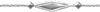 Мы в морозный день с друзьями
Снег из шланга поливали.
Как появится ледок,
Значит, все — готов... (каток)Нелегко иногда забираться туда,Но легко и приятноПрокатиться обратно. (Снежная горка)Два стальных блестящих братца
По катку кругами мчатся.
Лишь мелькают огоньки.
Что за братики? (Коньки)Бегут по дорожке
Доски да ножки.
(Лыжи)Всё лето стояли,
Зимы ожидали.
Дождались поры —
Помчались с горы.
(Санки)Под ногами у меня
Деревянных два коня.
Я на них лечу стрелой,
Но не летом, а зимой.
(Лыжи)Ой, насыпало снежка!
Вывожу коня-дружка.
За веревочку-узду
Через двор коня веду,
С горки вниз на нем лечу,
А назад его тащу.
(Санки)Я катаюсь на нем
До вечерней поры,
Но ленивый мой конь
Возит только с горы,
А на горку всегда
Сам пешком я хожу
И коня своего
За веревку вожу.
(Санки)Меня не растили.
Из снега слепили.
Вместо носа ловко
Вставили морковку.
Глаза — угольки.
Руки — сучки.
Холодная, большая,
Кто я такая?
(Снежная баба)Жил я посреди двора,
Где играет детвора,
Но от солнечных лучей
Превратился я в ручей.
(Снеговик)Они летят быстрее ветра,
И я лечу с них на три метра.
Вот мой полет закончен. Хлоп!
Посадка мягкая в сугроб.
(санки)Снежный шарик сделать можно,
Это ведь совсем не сложно!
Лепим мы не пирожки:
Для игры нужны… (снежки)Я снежная, я белая,
Меня ребята сделали,
Днем они всегда со мной,
Вечером идут домой.
Ну, а ночью под луной
Очень грустно мне одной.
(снежная баба) 4. Спортивные загадки + ПРЕЗЕНТАЦИЯ.Две полоски на снегуОставляют на бегу.Я лечу от них стрелой,А они опять за мной.Ответ: Лыжи_____Во дворе с утра игра,Разыгралась детвора.Крики: «шайбу!», «мимо!», «бей!» -Значит там игра – …. Ответ: Хоккей_____Две новые,кленовые Подошвы двухметровые.В них поставил две ноги —И по большим снегам беги!Ответ: Лыжи_____Льется речка – мы лежим,Лед на речке – мы бежим. Ответ: Коньки_____Там в латах все на ледяной площадкеСражаются, сцепились в острой схватке.Болельщики кричат: «Сильнее бей!»Поверь, не драка это, а — ...Ответ: Хоккей_____На льду танцует наш артист,КружИтся, как осенний лист.Он исполняет пируэтПотом двойной тулуп… Ах, нет!Не в шубе он, легко одет.И вот на льду теперь дуэт.Эх, хорошо катаются!Зал затаил дыхание.Вид спорта называется …Ответ: Фигурное катание_____ Клюшки есть и есть ворота,Да и с шайбой всё о`кей!Эта разновидность спортаНазывается... Ответ: Хоккей_____Очень трудно быть, не спорьте,Самым метким в этом спорте.Просто мчаться по лыжнеТо под силу даже мне.Сам попробуй бегать день,А потом попасть в мишень,Лежа навзничь, из винтовки.Тут нельзя без тренировки!А мишень тебе не слон.Спорт зовётся …Ответ: Биатлон_____Десять шустрых игроковКругляшку гоняют.Двое юрких пареньковКругляшку хватают.Палки длинные в руках.Все мальчишки на коньках.Ты ответь мне поскорей!Что же за игра? - ...Ответ: Хоккей_____И в мишень спортсмен стреляет,И на лыжах мчится он. А вид спорта называютОчень просто: ...Ответ: Биатлон_____Как они на льду прекрасны:И спортсмены, и артисты,И танцуют просто классно!Кто же это? – ...Ответ: ФигуристыЗимующие птицыРазве можно забывать:
Улететь могли,
А остались зимовать
Заодно с людьми.
Небогаты их корма,
Горсть одна нужна,
Горсть зерна – и не страшна
Будет им зима. Тяжело зимовать нашим пернатым зимним друзьям - птицам, когда за окном крепкие морозы и много снега. Мы можем помочь им пережить долгую зиму, соорудив кормушки и подкармливая птиц зимой.Что за стол среди берез
Под открытым небом?
Угощает он в мороз
Птиц зерном и хлебом. (Кормушка)Не дровосек, не плотник,
А первый в лесу работник.(Ответ Дятел)Непоседа пёстрая,
Птица длиннохвостая,
Птица говорливая,
Самая болтливая.
Вещунья белобока,
А зовут её (Cорока)Чернокрылый,
Красногрудый
И зимой найдет приют:
Не боится он простуды
- С первым снегом
Тут как тут!     (Снегирь)Вот птичка так птичка,
Не дрозд, не синичка,
Не лебедь, не утка
И не козодой.
Но эта вот птичка,
Хоть и невеличка,
Выводит птенцов
Только лютой зимой. (Ответ Клёст)В тёплый край не улетают,
На морозе распевают,
Эти птички-невелички
Называются … (синички)Хоть я не молоток -
По дереву стучу:
В нём каждый уголок
Обследовать хочу.
Хожу я в шапке красной
И акробат прекрасный. (Дятел)Красногрудый, чернокрылый,
Любит зёрнышки клевать,
С первым снегом на рябине
Он появится опять   (Снегирь)В серой шубке перовой
И в морозы он герой,
Скачет, на лету резвится,
Не орёл, а всё же птица.
(Ответ Воробей)Всё время стучит,
Деревья долбит.
Но их не калечит,
А только лечит.
(Дятел)На замёрзших ветках птички –
Крохотули-невелички.
Очень яркие, с румянцем,
Пиджачок на спинке с глянцем.
Накормлю я их обедом:
Угощу рябиной, хлебом.
Пусть горят, как фонари
Чудо-птички… (Снегири) Спинкою зеленовата,
Животиком желтовата,
Чёрненькая шапочка
И полоска шарфика.
(Ответ Синица) (Описательная загадка про птиц - описывает внешний вид синиц, попробуйте с детьми найти еще такие загадки про других птиц)Маленький мальчишка
В сером армячишке
По дворам шныряет,
Крохи подбирает,
По ночам кочует
- Коноплю ворует.
(Воробей)Непоседа пёстрая,
Птица длиннохвостая,
Птица говорливая,
Самая болтливая.
Вещунья белобока,
А зовут её (Cорока)У этой птички клюв кривой,
А гнёзда вьёт она зимой,
Из шишек семечки клюёт,
Кто это птичку назовёт? (Клёст)В белых шубах ели, сосны...
Снег. Сосулек леденцы.
У кого это в морозы
Голос подали птенцы? (Клест)Кар-кар-кар! Кар-кар-кар! –
Вот и весь репертуар.
Оглашает крону клёна
Своим пением …(Ворона)Непоседа пестрая, птица длиннохвостая,
Птица говорливая, самая болтливая.
Вещунья белобока, а зовут ее ...(Сорока)Только я из птиц, признаться,
В зной, морозы и пургу
По стволу передвигаться
Головою вниз могу. (Поползень)6. Доскажи словечкоПодышал он на окно —Вмиг покрылось льдом оно.Даже веточки березИнеем укрыл..                           (Мороз)Он прозрачный и холодный,Он загадочный и плотный,А в тепле вдруг оживает,Слёзы льёт и быстро тает,Что водою слёзы льёт?Ну,конечно,это-…                        (Лед)В белом инее берёзы.
Спят ежи, медведи спят.
Но хотя пришли морозы,
Снегири зарёй горят.
Будет Новый год и светлый
Чудный праздник Рождества.
В шубу тёплую одета
Белоснежная … (зима)Мошки белые порхают.Не жужжат и не кусают,Лишь садясь к нам на реснички,Превращаются в водичку -Очень мелкие слезинки.Называются…                      (Снежинки)По сугробам возле речки
Едут длинные дощечки,
Ищут горочки повыше.
Назови дощечки! (Лыжи)Явилась вслед за Осенью
Я по календарю.
Я самый лучший праздник вам
На радость подарю!
А землю белым снегом я
Укутала сама.
Ребята, отгадайте-ка,
Ну, кто же я? … (Зима)Мчусь как пуля я вперед,
Лишь поскрипывает лед,
Да мелькают огоньки.
Кто несет меня? ... (Коньки)Зимой на ветках яблоки!
Скорей их собери!
И вдруг вспорхнули яблоки,
Ведь это ...(Снегири)Не страшны ему метели, 
Гнезда вьет зимой на ели, 
Крик его отрывист, прост, 
Кривоносый красный ...(клест)Всякая здесь может птица
В зимний холод угоститься.
На сучке висит избушка,
Называется… (кормушка)В зимний день по снежной корке
Они  меня катают с горки.
С ветерком промчаться рады
Мой веселые… (сани)Во дворе катали ком,
Шляпа старая на нем.
Нос приделали, и вмиг
Получился …
(Снеговик) Кружит снег она вдоль улиц,Словно перья белых куриц.Зимушки-зимы подруга,Северная гостья..                        (Вьюга)Всё вокруг белым-бело –Все дороги замело!Издалёка налетелиК нам суровые …                (Метели)Мы его слепили ловко.
Глазки есть и нос-морковка.
Чуть тепло — заплачет вмиг
И растает… (снеговик)Кто зимой метет и злится, 
Дует, воет и кружится, 
Стелет белую постель? 
Это — снежная …                      (Метель)Налетит на землю вдругБелый вихрь из белых мух.Снег сугробом стелется,Это что? …                       (Метелица)Снег снопами валит с неба,
Вдоль дорог сугробы снега.
Злые вьюги и метели
На деревню налетели.
Налетели, заклевали,
Крыши снегом замели.
А ребята смотрит вдаль -
Скоро ль кончится ...?
(февраль)Белобокая красотка
Балаболит, как трещотка.
Все блестяшки издалёка
Тащит в гнёздышко…(Сорока)Подведение итогов: 